Βάλε στο α’ πρόσωπο και στους  5 χρόνους τα ρήματα που ακολουθούνΕΝΕΣΤΩΤΑΣ (τώρα): παίζω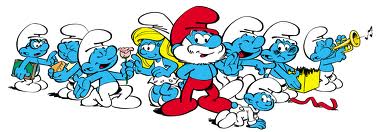 ΑΟΡΙΣΤΟΣ (χτες για μια στιγμή): έπαιξαΠΑΡΑΤΑΤΙΚΟΣ (χτες συνέχεια): έπαιζαΣΥΝΟΠΤΙΚΟΣ ΜΕΛΛΟΝΤΑΣ (αύριο για μια στιγμή): θα παίξωΕΞΑΚΟΛΟΥΘΗΤΙΚΟΣ ΜΕΛΛΟΝΤΑΣ(αύριο συνέχεια):  θα παίζω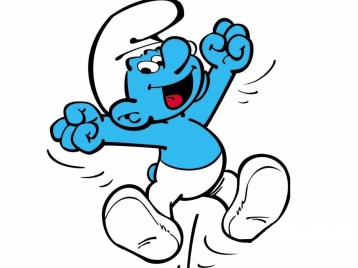 ΕΝΕΣΤΩΤΑΣ: καθαρίζωΑΟΡΙΣΤΟΣ: καθάρισαΠΑΡΑΤΑΤΙΚΟΣ: καθάριζαΣΥΝΟΠΤΙΚΟΣ ΜΕΛΛΟΝΤΑΣ: θα καθαρίσωΕΞΑΚΟΛΟΥΘΗΤΙΚΟΣ ΜΕΛΛΟΝΤΑΣ:  θα καθαρίζωΕΝΕΣΤΩΤΑΣ: μαγεύω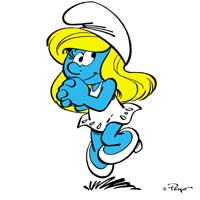 ΑΟΡΙΣΤΟΣ: μάγευαΠΑΡΑΤΑΤΙΚΟΣ: μάγεψαΣΥΝΟΠΤΙΚΟΣ ΜΕΛΛΟΝΤΑΣ: θα μαγεύωΕΞΑΚΟΛΟΥΘΗΤΙΚΟΣ ΜΕΛΛΟΝΤΑΣ:  θα μαγέψω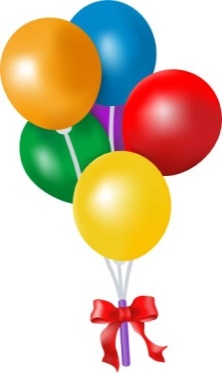 ΕΝΕΣΤΩΤΑΣ: φουσκώνωΑΟΡΙΣΤΟΣ: φούσκωσαΠΑΡΑΤΑΤΙΚΟΣ: φούσκωναΣΥΝΟΠΤΙΚΟΣ ΜΕΛΛΟΝΤΑΣ: θα φουσκώσωΕΞΑΚΟΛΟΥΘΗΤΙΚΟΣ ΜΕΛΛΟΝΤΑΣ:  θα φουσκώνωΕΝΕΣΤΩΤΑΣτρέχωλύνωΑΟΡΙΣΤΟΣΠΑΡΑΤΑΤΙΚΟΣΣΥΝΟΠΤΙΚΟΣ ΜΕΛΛΟΝΤΑΣΕΞΑΚΟΛΟΥΘΗΤΙΚΟΣ ΜΕΛΛΟΝΤΑΣΕΝΕΣΤΩΤΑΣγυρίζωζυγίζωΑΟΡΙΣΤΟΣΠΑΡΑΤΑΤΙΚΟΣΣΥΝΟΠΤΙΚΟΣ ΜΕΛΛΟΝΤΑΣΕΞΑΚΟΛΟΥΘΗΤΙΚΟΣ ΜΕΛΛΟΝΤΑΣΕΝΕΣΤΩΤΑΣμαγειρεύωκλαδεύωΑΟΡΙΣΤΟΣΠΑΡΑΤΑΤΙΚΟΣΣΥΝΟΠΤΙΚΟΣ ΜΕΛΛΟΝΤΑΣΕΞΑΚΟΛΟΥΘΗΤΙΚΟΣ ΜΕΛΛΟΝΤΑΣΕΝΕΣΤΩΤΑΣκλειδώνωβιδώνωΑΟΡΙΣΤΟΣΠΑΡΑΤΑΤΙΚΟΣΣΥΝΟΠΤΙΚΟΣ ΜΕΛΛΟΝΤΑΣΕΞΑΚΟΛΟΥΘΗΤΙΚΟΣ ΜΕΛΛΟΝΤΑΣ